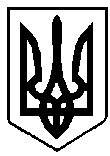                                            ВАРАСЬКА МІСЬКА РАДА         Проєкт Ірина БАРАБУХ          Восьме скликання     (Порядковий номер сесії)                                              Р І Ш Е Н Н Я  (Нова редакція від 10.11.2021 року)   29 жовтня 2021 року                                                                            №1151З метою забезпечення сприятливих умов для розвитку підприємництва  та агросектору економіки Вараської міської територіальної громади,  використання його потенціалу для вирішення соціально-економічних проблем громади, для забезпечення умов впровадження проєкту по розвитку сфери сироваріння, що реалізовується в рамках секторальної підтримки від Європейського Союзу за програмою «Сільський розвиток», враховуючи Постанову Кабінету Міністрів України від 16.11.2016 №827 «Деякі питання фінансування програм та проєктів регіонального   розвитку»,  відповідно до Закону України  «Про  розвиток  тадержавну підтримку малого і середнього підприємництва в Україні», на підставі пункту 22 частини першої статті 26 Закону України «Про місцеве самоврядування в Україні», за погодженням з постійними комісіями Вараської міської ради, Вараська міська радаВ И Р І Ш И Л А:1.Внести в додаток до рішення Вараської міської ради від 24.02.2021 №107 «Про затвердження програми розвитку малого і середнього підприємництва Вараської міської територіальної громади на 2021-2025 роки» наступні зміни:1.1. В розділі 4 Програми:1.1.1.В таблиці 1 рядки «1.1», «5.3», «Всього» викласти в такій редакції: 1.1.2.Таблицю 3 викласти в новій редакції, згідно з додатком.1.2. В розділі 5 Програми таблиці 4 заходи «1.1», «5.3», «Разом по заходах» викласти в такій редакції: 2. Контроль за виконанням цього рішення покласти на заступника міського голови з питань діяльності виконавчих органів ради згідно розподілу функціональних обов’язків та постійну комісію Вараської міської ради з питань бюджету, фінансів, економічного розвитку та інвестиційної політики.Міський голова                                                                          Олександр МЕНЗУЛ                                                                         Додаток                                                                       до рішення міської ради                                                                       __________2021 року №___Ресурсне забезпечення Програми                                                                                             Таблиця 3      Секретар міської ради                                              Геннадій ДЕРЕВ’ЯНЧУК                                                                                  Про внесення змін до рішення Вараської міської ради від 24.02.2021 №107 «Про затвердження програми розвитку малого і середнього підприємництва Вараської міської територіальної громади на 2021-2025 роки»№з/пНайменування заходуСтроки впровадженняВиконавецьОрієнтовна вартість заходу, тис.грнОрієнтовна вартість заходу, тис.грнОрієнтовна вартість заходу, тис.грнОрієнтовна вартість заходу, тис.грнОрієнтовна вартість заходу, тис.грнОрієнтовна вартість заходу, тис.грн№з/пНайменування заходуСтроки впровадженняВиконавецьВсьогов тому числі за роками:в тому числі за роками:в тому числі за роками:в тому числі за роками:в тому числі за роками:№з/пНайменування заходуСтроки впровадженняВиконавецьВсього202120222023202420251.1Сприяння функціонуванню КП ВМР «Агенція розвитку Вараської громади»2021-2025рокиУправління економіки та розвитку громади, КП ВМР «Агенція розвитку Вараської громади»5100,0100,02000,01000,01000,01000,05.3Реалізація проєкту регіонального розвитку, що реалізується за рахунок коштів державного бюджету, отриманих від ЄС «Розвиток підприємств у сфері сироваріння в громадах Рівненської таВолинської областей»2021-2022 рокиУправління економіки та розвитку громади, Департамент житлово –комунального господарства, майна та будівництва, КП «Благоустрій» ВМР1500,0-1500,0---Всього:Всього:Всього:Всього:8125,0405,03805,01305,01305,01305,0Назва напрямку діяльност (пріоретні завдання)Перелік заходівВиконавціДжерела фінансуванняОрієнтовні обсяги фінансування (вартість), тис.грн.Орієнтовні обсяги фінансування (вартість), тис.грн.Орієнтовні обсяги фінансування (вартість), тис.грн.Орієнтовні обсяги фінансування (вартість), тис.грн.Орієнтовні обсяги фінансування (вартість), тис.грн.Орієнтовні обсяги фінансування (вартість), тис.грн.Очікувані результатиНазва напрямку діяльност (пріоретні завдання)Перелік заходівВиконавціДжерела фінансуванняВсьогов тому числі за рокамив тому числі за рокамив тому числі за рокамив тому числі за рокамив тому числі за рокамиОчікувані результатиНазва напрямку діяльност (пріоретні завдання)Перелік заходівВиконавціДжерела фінансуванняВсього20212022202320242025Очікувані результати1Покращення бізнес клімату1.1.Сприяння функціонуваннюКП ВМР «Агенція розвитку Вараської громади» Управління економіки та розвитку громади,   КП ВМР «Агенція розвитку Вараської громади»Бюджет Вараської МТГ, інші джерела фінансування5100,00100,02000,01000,01000,01000,0Створення в громаді нового об’єкту бізнес-інфраструктури,  створення веб-платформи для надання послуг бізнесу та запровадження інновацій,  підвищення якості ведення бізнесу за рахунок надання методично- консультаційної допомоги5Підтримка розвитку підприємництва в сільських громадах5.3. Реалізація проєкту регіонального розвитку, «Розвиток підприємств у сфері сироваріння в громадах Рівненської таВолинської областей»,  що реалізується за рахунок коштів ЄСУправління економіки та розвитку громади, Департамент житлово-комунального господарства, майна та будівництва,КП «Благоустрій» ВМРБюджет Вараської МТГ, інші джерела фінансування1 500,01500,0---Створення нових виробництв переробки с/г продукції, підвищення рівня зайнятості, придбання техніки та обладнання для надання послуг населенню, сприяння діяльності власників худоби та  збільшення доходів комунальних підприємствРазом по заходах:Разом по заходах:Разом по заходах:Разом по заходах:Разом по заходах:8125,0405,03805,01305,01305,01305,0                                 Обсяг коштів, які пропонується залучити на виконання програмиЕтапи виконання програмиЕтапи виконання програмиЕтапи виконання програмиЕтапи виконання програмиЕтапи виконання програмиУсього витрат на виконання програми(тис.грн.)                                 Обсяг коштів, які пропонується залучити на виконання програми2021 рік2022 рік2023 рік2024 рік2025 рікУсього витрат на виконання програми(тис.грн.)1234567Обсяг ресурсів, всього, в тому числі 405,03805,01305,01305,01305,08125,0бюджет Вараської міської територіальної громади405,03805,01305,01305,01305,08125,0інші бюджетні кошти (розшифрувати)------кошти небюджетних джерелпо факту надходженняпо факту надходженняпо факту надходженняпо факту надходженняпо факту надходженняпо факту надходження